Kraków, dnia 10.05.2022 r.Zaproszenie do składania ofert zwane dalej „Zaproszeniem” lub „Z”Nazwa (firma) oraz adres Zamawiającego.Uniwersytet Jagielloński, ul. Gołębia 24, 31-007 Kraków. Jednostka prowadząca sprawę:Dział Zamówień Publicznych UJ, ul. Straszewskiego 25/3 i 4, 31-113 Kraków; tel. +4812-663-39-03  e-mail: bzp@uj.edu.plstrona internetowa: www.uj.edu.plmiejsce publikacji ogłoszenia i informacji: https://przetargi.uj.edu.pl Tryb udzielenia zamówienia.Postępowanie o udzielenie zamówienia z dziedziny nauki prowadzone jest w trybie procedury ogłoszenia zaproszenia do składania ofert w oparciu o art. 11 ust. 5 pkt 1 ustawy z dnia 19 września 2019 r. – Prawo zamówień publicznych (t. j. Dz. U. 2021 poz. 1129 z późn.zm.) oraz ustawy z dnia 
23 kwietnia 1964 r. – Kodeks cywilny (t. j. Dz. U. 2020 poz. 1740 ze zm.).Do czynności podejmowanych przez Podmiot zamawiający, zwany dalej „Zamawiającym” 
i Podmiot zainteresowany, zwany dalej „Wykonawcą”, w postępowaniu o udzielenie zamówienia stosuje się zapisy przedstawione w niniejszym Zaproszeniu.Opis przedmiotu zamówienia oraz warunki udziału w postępowaniu. Przedmiotem zamówienia jest sukcesywna dostawa myszy laboratoryjnych szczepu BALB/cJRj 
– 400 szt., samice dla Jagiellońskiego Centrum Rozwoju Leków UJ, ul. Bobrzyńskiego 14, 
30-348 Kraków.Zamówienie jest finansowane w ramach projektu: „Transformacja mezenchymalna śródbłonka naczyniowego w mysim modelu przerzutowani komórek raka piersi w toku starzenia się; implikacje dla terapii”, zwanego dalej projektem.Załącznik A do niniejszego Zaproszenia oraz Wzór umowy zawierają pełny opis przedmiotu zamówienia, w szczególności jego zakres realizacji.Zamawiający deklaruje, iż w ramach realizacji umowy zostanie wykorzystane co najmniej 25% wartości umowy.Wykonawca musi zaoferować przedmiot zamówienia zgodny z wymogami Zamawiającego określonymi w Zaproszeniu.Wspólny Słownik Zamówień: 03325000-3 małe zwierzęta.W przypadku wskazania w zapisach Zaproszenia lub załączników do Zaproszenia, nazw własnych, typów, modeli, symboli, itp., należy zapisy te rozumieć jako zapisy, któremu towarzyszy określenie „lub równoważny”, przy czym kryterium stosowanym w celu oceny równoważności jest spełnienie co najmniej tych samych cech, parametrów technicznych, funkcjonalnych i innych na poziomie, co najmniej takim jak opisane w Zaproszeniu. Termin wykonania zamówienia.Zamówienie będzie realizowane sukcesywnie w okresie 12 miesięcy, licząc od daty udzielenia zamówienia, tj. zawarcia umowy lub do wyczerpania kwoty stanowiącej maksymalne wynagrodzenie wykonawcy w zależności które ze zdarzeń wystąpi wcześniej.Informacja o sposobie porozumiewania się Zamawiającego z Wykonawcami oraz przekazywania oświadczeń i dokumentów, a także wskazanie osób uprawnionych do porozumiewania się z Wykonawcami.Dopuszcza się możliwość porozumiewania się drogą elektroniczną.Zaleca się porozumiewanie drogą elektroniczną na adres poczty email: joanna.marzeda@uj.edu.pl.Jeżeli Zamawiający lub Wykonawca przekazują jakiekolwiek dokumenty lub informacje drogą elektroniczną, każda ze stron na żądanie drugiej niezwłocznie potwierdza fakt ich otrzymania.Przed złożeniem ofert Wykonawcy mogą przesyłać Zamawiającemu uwagi, co do treści niniejszego Zaproszenia. W uzasadnionych przypadkach Zamawiający uwzględniając przesłane uwagi może dokonać zmiany treści niniejszego Zaproszenia oraz odpowiednio wydłużyć termin składania ofert. Do porozumiewania się z Wykonawcami upoważniony jest w zakresie formalnym 
i merytorycznym – Joanna Marzęda, e-mail: joanna.marzeda@uj.edu.pl .Opis sposobu przygotowywania ofert.Każdy Wykonawca może złożyć tylko jedną ofertę (według wzoru zamieszczonego poniżej,
 tj. formularza oferty wraz z załącznikami), która musi obejmować całość oferowanego przedmiotu zamówienia. Oferta wraz ze stanowiącymi jej integralną część załącznikami powinna być sporządzona przez Wykonawcę według treści postanowień niniejszego Zaproszenia, tj. według treści formularza ofertowego i jego załączników, zamieszczonych w niniejszym Zaproszeniu.Wymaga się, aby formularz oferty i jego załączniki (oświadczenia) zostały podpisane przez osobę (osoby) uprawnioną do reprezentacji Wykonawcy, zgodnie z wpisem do Krajowego Rejestru Sądowego, Centralnej Ewidencji i Informacji o Działalności Gospodarczej lub do innego, właściwego rejestru i napisana w języku polskim lub angielskim, złożona w formie podpisanego skanu lub opatrzona podpisem osobistym, zaufanym lub kwalifikowanym podpisem elektronicznej na adres wskazany w Zaproszeniu. W przypadku podpisania oferty przez pełnomocnika, do oferty należy dołączyć pełnomocnictwo lub inny dokument potwierdzający umocowanie do reprezentowania Wykonawcy.Wszelkie poprawki lub zmiany w tekście oferty muszą być podpisane przez osobę (osoby) podpisującą ofertę i opatrzone datami ich dokonania.Wykonawca może zastrzec najpóźniej do dnia otrzymania zamówienia, iż informacje związane 
z tym zamówieniem stanowiące tajemnicę przedsiębiorstwa w rozumieniu art. 11 ust. 4 ustawy 
z dnia 16 kwietnia 1993 r. o zwalczaniu nieuczciwej konkurencji (t. j. Dz. U. z 2021 r. poz. 1655) nie mogą być udostępnione. Wszelkie koszty związane z przygotowaniem i złożeniem oferty ponosi Wykonawca.Składając ofertę Wykonawca oświadcza, iż wykona przedmiot zamówienia zgodnie z wszystkimi wymaganiami Zamawiającego opisanymi w niniejszym Zaproszeniu i jego załącznikach, 
w szczególności oświadcza, że: posiada wpis do rejestru dostawców zgodnie z dyspozycją art. 26 ustawy z dnia 15 stycznia 2015 r. o ochronie zwierząt wykorzystywanych do celów naukowych lub edukacyjnych 
(tj. Dz. U. z 2018 r. poz. 1207 z późn. zm.);spełnia warunki weterynaryjne zgodnie z rozporządzenie Rady (WE) 1/2005 z dn. 22.12.2004 w sprawie ochrony zwierząt podczas transportu i związanych z tym działań oraz zmieniające dyrektywy 64/432/EWG w 93/119/WE oraz rozporządzenie (WE) nr 1255/97, oraz posiadać świadectwo zatwierdzenia środka transportu drogowego do długotrwałego transportu zwierząt laboratoryjnych (powyżej 8 godzin).Miejsce oraz sposób, jak i termin składania i otwarcia ofert.Oferty należy składać w terminie do dnia 19.05.2022 r. do godziny 12:00, na adres joanna.marzeda@uj.edu.pl, z oznaczeniem pozwalającym na identyfikację Wykonawcy oraz wskazaniem przedmiotu i numeru postępowania poprzez oznaczenie w tytule 
e-maila „Oferta nr wyłonienie Wykonawcy na sukcesywną dostawę myszy laboratoryjnych dla Jagiellońskiego Centrum Rozwoju Leków UJ nr sprawy 80.272.131.2022.”.Opis sposobu obliczenia ceny.Cenę oferty należy podać w złotych polskich (PLN) lub euro (EUR) i wyliczyć w oparciu 
o indywidualną kalkulację Wykonawcy w formularzu oferty, uwzględniając doświadczenie 
i wiedzę zawodową Wykonawcy, jak i wszelkie koszty niezbędne do wykonania przedmiotu zamówienia (m.in. pakowanie, transport, dostawa, certyfikat zdrowia, ubezpieczenie transportu 
i inne).W przypadku, gdy siedziba Zamawiającego znajduje się poza terytorium Polski, dla potrzeb ewaluacji i porównania ofert, Zamawiający doliczy do przedstawionej ceny podatek VAT oraz możliwe cła (w uzasadnionych przypadkach). Wykonawca powinien podać w ofercie kod taryfy celnej (jeżeli dotyczy).Nie przewiduje się waloryzacji ceny wskazanej w ofercie, przy czym wyliczona cena będzie ceną ryczałtową za cały przedmiot zamówienia.Zamawiający dopuszcza złożenie oferty w walucie innej niż złoty polski (PLN), tj. w euro (EUR), dla celów porównania ofert Zamawiający przeliczy cenę oferty podaną w innej niż PLN walucie przyjmując średni kurs walut obcych – tabela A, publikowany przez Narodowy Bank Polski 
w dniu publikacji ogłoszenia o zamówieniu. Nie przewiduje się żadnych przedpłat ani zaliczek na poczet realizacji przedmiotu zamówienia, 
a płatność nastąpi zgodnie z postanowieniami umowy.Ceny muszą być podane i wyliczone w zaokrągleniu do dwóch miejsc po przecinku (zasada zaokrąglenia – poniżej 5 należy końcówkę pominąć, powyżej i równe 5 należy zaokrąglić w górę).Opis czynności i kryteriów, którymi Zamawiający będzie się kierował przy wyborze najkorzystniejszej oferty.Zamawiający wybiera najkorzystniejszą ofertę, spośród ważnych ofert złożonych 
w postępowaniu na podstawie kryterium oceny ofert określonym poniżej:Cena brutto za całość przedmiotu zamówienia – 100%Punkty przyznawane za kryterium „cena brutto za całość przedmiotu zamówienia” będą liczone wg następującego wzoru:C = (Cnaj : Co) x 10gdzie:C – liczba punktów przyznana danej ofercie,Cnaj – najniższa cena spośród ważnych ofert,Co – cena podana przez Wykonawcę dla którego wynik jest obliczany.Maksymalna liczba punktów, które Wykonawca może uzyskać w tym kryterium wynosi 10 punktów.W toku badania i oceny ofert Zamawiający może żądać od Wykonawców wyjaśnień dotyczących treści złożonych ofert, jak również negocjować treść i ceny ofert z zachowaniem zasad przejrzystości oraz uczciwego traktowania Wykonawców.  Zamawiający poprawi w tekście oferty oczywiste omyłki pisarskie i oczywiste omyłki rachunkowe, z uwzględnieniem konsekwencji rachunkowych dokonanych poprawek oraz inne omyłki polegające na niezgodności oferty z wymaganiami Zaproszenia, niepowodujące istotnych zmian w treści oferty, niezwłocznie zawiadamiając o tym Wykonawcę, którego oferta została poprawiona.Zamawiający może odrzucić ofertę, w szczególności, jeżeli została złożona po upływie terminu składania ofert lub jest niezgodna z wymaganiami określonymi w  Zaproszenia, bądź zaistnieją inne uzasadnione okoliczności powodujące, iż jest ona niezgodna z obowiązującymi przepisami.Zamawiający odrzuci ofertę złożoną przez:Wykonawcę będącego osobą fizyczną, którego prawomocnie skazano za przestępstwo:udziału w zorganizowanej grupie przestępczej albo związku mającym na celu popełnienie przestępstwa lub przestępstwa skarbowego, o którym mowa w art. 258 Kodeksu karnego;handlu ludźmi, o którym mowa w art. 189 a Kodeksu karnego;o którym mowa w art. 228–230 a, art. 250 a Kodeksu karnego, w art. 46–48 ustawy 
z dnia 25 czerwca 2010 r. o sporcie (Dz. U. z 2020 r. poz. 1133 oraz z 2021 r. poz. 2054) lub w art. 54 ust. 1–4 ustawy z dnia 12 maja 2011 r. o refundacji leków, środków spożywczych specjalnego przeznaczenia żywieniowego oraz wyrobów medycznych (Dz. U. z 2021 r. poz. 523, 1292, 1559 i 2054);finansowania przestępstwa o charakterze terrorystycznym, o którym mowa w art. 165a Kodeksu karnego, lub przestępstwo udaremniania lub utrudniania stwierdzenia przestępnego pochodzenia pieniędzy lub ukrywania ich pochodzenia, o którym mowa w art. 299 Kodeksu karnego; o charakterze terrorystycznym, o którym mowa w art. 115 § 20 Kodeksu karnego, lub mające na celu popełnienie tego przestępstwa;powierzenia wykonywania pracy małoletniemu cudzoziemcowi, o którym mowa w art. 9 ust. 2 ustawy z dnia 15 czerwca 2012 r. o skutkach powierzania wykonywania pracy cudzoziemcom przebywającym wbrew przepisom na terytorium Rzeczypospolitej Polskiej (Dz. U. poz. 769);przeciwko obrotowi gospodarczemu, o których mowa w art. 296–307 Kodeksu karnego, przestępstwo oszustwa, o którym mowa w art. 286 Kodeksu karnego, przestępstwo przeciwko wiarygodności dokumentów, o których mowa w art. 270–277 d Kodeksu karnego, lub przestępstwo skarbowe;o którym mowa w art. 9 ust. 1 i 3 lub art. 10 ustawy z dnia 15 czerwca 2012 r. o skutkach powierzania wykonywania pracy cudzoziemcom przebywającym wbrew przepisom na terytorium Rzeczypospolitej Polskiej – lub za odpowiedni czyn zabroniony określony w przepisach prawa obcego.Wykonawcę, jeżeli urzędującego członka jego organu zarządzającego lub nadzorczego, wspólnika spółki w spółce jawnej lub partnerskiej albo komplementariusza w spółce komandytowej lub komandytowo-akcyjnej lub prokurenta prawomocnie skazano za przestępstwo, o którym mowa powyżej (pkt 5.1);Wykonawcę, wobec którego wydano prawomocny wyrok sądu lub ostateczną decyzję administracyjną o zaleganiu z uiszczeniem podatków, opłat lub składek na ubezpieczenia społeczne lub zdrowotne, chyba że Wykonawca przed upływem terminu składania ofert dokonał płatności należnych podatków, opłat lub składek na ubezpieczenia społeczne lub zdrowotne wraz z odsetkami lub grzywnami lub zawarł wiążące porozumienie w sprawie spłaty tych należności;Wykonawcę, wobec którego prawomocnie orzeczono zakaz ubiegania się o zamówienie publiczne;Wykonawcę, jeżeli Zamawiający może stwierdzić, na podstawie wiarygodnych przesłanek, że Wykonawca zawarł z innymi Wykonawcami porozumienie mające na celu zakłócenie konkurencji, w szczególności jeżeli należąc do tej samej grupy kapitałowej w rozumieniu ustawy z dnia 16 lutego 2007 r. o ochronie konkurencji i konsumentów, złożyli odrębne oferty, oferty częściowe lub wnioski o dopuszczenie do udziału w postępowaniu, chyba że wykażą, że przygotowali te oferty lub wnioski niezależnie od siebie; Wykonawcę, jeżeli, w przypadkach, o których mowa w art. 85 ust. 1 ustawy, doszło do zakłócenia konkurencji wynikającego z wcześniejszego zaangażowania tego Wykonawcy lub podmiotu, który należy z Wykonawcą do tej samej grupy kapitałowej w rozumieniu ustawy z dnia 16 lutego 2007 r. o ochronie konkurencji i konsumentów, chyba że spowodowane tym zakłócenie konkurencji może być wyeliminowane w inny sposób niż przez wykluczenie wykonawcy z udziału w postępowaniu o udzielenie zamówienia.Zamawiający wykluczy wykonawcę w przypadku zaistnienia okoliczności przewidzianych postanowieniami art. 7 ust. 1 ustawy z dnia 13 kwietnia 2022 r. o szczególnych rozwiązaniach 
w zakresie przeciwdziałania wspieraniu agresji na Ukrainę oraz służących ochronie bezpieczeństwa narodowego (Dz.U. z 2022 r., poz. 835).Zamawiający unieważnia postępowanie o udzielenie zamówienia w szczególności, jeżeli nie zostanie złożona żadna oferta, lub wszystkie złożone oferty zostaną odrzucone, albo cena najkorzystniejszej oferty przekracza kwotę, którą Zamawiający może przeznaczyć na sfinansowanie zamówienia, bądź zaistnieją inne uzasadnione okoliczności skutkujące nieważnością umowy.Zamawiający zawiadamia równocześnie wszystkich Wykonawców, którzy złożyli oferty, o rozstrzygnięciu postępowania, podając uzasadnienie faktyczne.Termin związania ofertą.Termin związania ofertą wynosi 30 dni licząc od terminu na składanie ofert.Informacje o formalnościach, jakie powinny zostać dopełnione po wyborze oferty w celu zawarcia umowy.Przed podpisaniem Umowy Wykonawca winien złożyć lub przekazać:aktualny odpis z właściwego rejestru lub z centralnej ewidencji i informacji o działalności gospodarczej, jeżeli odrębne przepisy wymagają wpisu do rejestru lub ewidencji, jeżeli nie został złożony wraz z ofertą;kopię Umowy(-ów) określającej podstawy i zasady wspólnego ubiegania się o udzielenie zamówienia z dziedziny nauki – w przypadku złożenia oferty przez podmioty wspólnie ubiegające się o udzielenie zamówienia z dziedziny nauki (tj. konsorcjum);Wybrany Wykonawca jest zobowiązany do zawarcia Umowy w terminie i miejscu wyznaczonym przez Zamawiającego.Wzór umowy – Załącznik nr 2 do Zaproszenia – zawiera warunki i wymagania umowne w zakresie realizacji przedmiotu zamówienia. Informacja o przetwarzaniu danych osobowych - dotyczy Wykonawcy będącego osobą fizyczną.Zgodnie z art. 13 i 14  Rozporządzenia Parlamentu Europejskiego i Rady (UE) 2016/679 z dnia
27 kwietnia 2016 r. w sprawie ochrony osób fizycznych w związku z przetwarzaniem danych
osobowych i w sprawie swobodnego przepływu takich danych oraz uchylenia dyrektywy 95/46/WE (ogólne rozporządzenie o ochronie danych, dalej „RODO”) w zw. z art. 19 ust. 1 ustawy PZP, Uniwersytet Jagielloński informuje, że:Administratorem Pani/Pana danych osobowych jest Uniwersytet Jagielloński, 
ul. Gołębia 24, 31-007 Kraków, reprezentowany przez Rektora UJ.Uniwersytet Jagielloński wyznaczył Inspektora Ochrony Danych, ul. Gołębia 24, 31-007 Kraków, pokój nr 5. Kontakt z Inspektorem możliwy jest przez e-mail: iod@uj.edu.pl lub pod 
nr telefonu +4812 663 12 25.Pani/Pana dane osobowe przetwarzane będą na podstawie art. 6 ust. 1 lit. c) RODO w celu związanym z postępowaniem o udzieleniem przedmiotowego zamówienia publicznego 
w dziedzinie nauki oznaczonego nr sprawy 80.272.131.2022Podanie przez Panią/Pana danych osobowych jest wymogiem ustawowym określonym 
w przepisach ustawy PZP związanym z udziałem w postępowaniu o udzielenie zamówienia publicznego. Konsekwencje niepodania danych osobowych wynikają z ustawy PZP.Odbiorcami Pani/Pana danych osobowych będą osoby lub podmioty, którym udostępniona zostanie dokumentacja postępowania w oparciu o art. 18 oraz art. 74 ust. 3 oraz 4 ustawy PZP, przy czym udostepnieniu nie podlegają dane osobowe, o których mowa w art. 9 ust. 1 RODO, zebrane w toku postępowania o udzielenie zamówienia.Pani/Pana dane osobowe będą przechowywane zgodnie z art. 78 ust. 1 ustawy PZP przez okres co najmniej 4 lat liczonych od dnia zakończenia postępowania o udzielenie zamówienia publicznego albo do upływu terminu możliwości kontroli projektu współfinansowanego lub finansowanego ze środków Unii Europejskiej albo jego trwałości takie projektu bądź innych umów czy zobowiązań wynikających z realizowanych projektów.Posiada Pani/Pan prawo do: na podstawie art. 15 RODO prawo dostępu do danych osobowych Pani/Pana dotyczących;na podstawie art. 16 RODO prawo do sprostowania Pani/Pana danych osobowych;na podstawie art. 18 RODO prawo żądania od administratora ograniczenia przetwarzania danych osobowych,prawo do wniesienia skargi do Prezesa Urzędu Ochrony Danych Osobowych, gdy uzna Pani/Pan, że przetwarzanie danych osobowych Pani/Pana dotyczących narusza przepisy RODO.Nie przysługuje Pani/Panu prawo do:prawo do usunięcia danych osobowych w zw. z art. 17 ust. 3 lit. b), d) lub e) RODO,prawo do przenoszenia danych osobowych, o którym mowa w art. 20 RODO,prawo sprzeciwu, wobec przetwarzania danych osobowych, gdyż podstawą prawną przetwarzania Pani/Pana danych osobowych jest art. 6 ust. 1 lit. c) w zw. z art. 21 RODO.Pana/Pani dane osobowe, o których mowa w art. 10 RODO, mogą zostać udostępnione, 
w celu umożliwienia korzystania ze środków ochrony prawnej, o których mowa w Dziale IX ustawy PZP, do upływu terminu na ich wniesienie.Zamawiający informuje, że w odniesieniu do Pani/Pana danych osobowych decyzje nie będą podejmowane w sposób zautomatyzowany, stosownie do art. 22 RODO.W przypadku gdy wykonanie obowiązków, o których mowa w art. 15 ust. 1 - 3 RODO, celem realizacji Pani/Pana uprawnienia wskazanego pkt 8 lit. a) powyżej, wymagałoby niewspółmiernie dużego wysiłku, Zamawiający może żądać od Pana/Pani, wskazania dodatkowych informacji mających na celu sprecyzowanie żądania, w szczególności podania nazwy lub daty wszczętego albo zakończonego postępowania o udzielenie zamówienia publicznego.Skorzystanie przez Panią/Pana, z uprawnienia wskazanego pkt 8 lit. b) powyżej, 
do sprostowania lub uzupełnienia danych osobowych, o którym mowa w art. 16 RODO, 
nie może skutkować zmianą wyniku postępowania o udzielenie zamówienia publicznego, 
ani zmianą postanowień umowy w zakresie niezgodnym z ustawą PZP, ani nie może naruszać integralności protokołu postępowania o udzielenie zamówienia publicznego oraz jego załączników.Skorzystanie przez Panią/Pana, z uprawnienia wskazanego pkt 8 lit. c) powyżej, polegającym na żądaniu ograniczenia przetwarzania danych, o którym mowa w art. 18 ust. 1 RODO, nie ogranicza przetwarzania danych osobowych do czasu zakończenia postępowania o udzielenie zamówienia publicznego oraz również po postępowania w przypadku wystąpienia okoliczności, o których mowa w art. 18 ust. 2 RODO (prawo do ograniczenia przetwarzania nie ma zastosowania 
w odniesieniu do przechowywania, w celu zapewnienia korzystania ze środków ochrony prawnej lub w celu ochrony praw innej osoby fizycznej lub prawnej, lub z uwagi na ważne względy interesu publicznego Unii Europejskiej lub państwa członkowskiego).Załączniki do Zaproszenia	Załącznik A – Opis przedmiotu zamówienia	Załącznik nr 1 – Formularz oferty	Załącznik nr 2 – Wzór umowyZałącznik A do ZaproszenieOpis przedmiotu zamówienia na sukcesywną dostawę myszy BALB/cJRj – 400 szt., samicePrzedmiotem zamówienia jest sukcesywna dostawa myszy w ilości 200 szt. samic myszy BALB/cJRj w wieku 10 tygodni i 200 szt. myszy BALB/cJRj w wieku 40 tygodni („retiredbreeders”) wraz 
z kosztami transportu.Charakterystyka myszy:myszy szczep  BALB/cJRj o umaszczeniu: Białym (albinotycznym),samice,szczep wsobny o długiej zdolności rozrodczej,odporne na indukcję chorób autoimmunologicznych,zwierzęta o statusie zdrowotnym SPF hodowane za barierą,umożliwiające badania przerzutowość nowotworu sutka 4T1 u wyżej wymienionego szczepu,wymagane jest zaświadczenie o zdolności zwierząt do transportu i monitoring hodowli pod względem zdrowotności zwierząt.Opis transportu:miejsce dostawy: siedziba Jagiellońskiego Centrum Rozwoju Leków (JCET), ul. Bobrzyńskiego 14, Kraków 30 -348, Budynek A, II piętro, zwierzętarnia JCET4-7  transportów,myszy pakowane w zamknięte klatki transportowe,w średniej temperaturze 16-18 stopni C.Dostawca musi zapewnić dostarczanie w pojedynczym transporcie myszy w ilościach:minimum 20 sztuk zwierząt w wieku 40 tygodni, które powinny być dostępne w ciągu maximum 12 tygodni od daty złożenia zamówienie  w wymaganym wieku, samice, rozrzut wagowy nie powinien przekraczać +/-10%  oraz minimum 20 sztuk zwierząt w wieku 10 tygodni, które powinny być dostępne w ciągu maximum 3 tygodni od daty złożenia zamówienie  w wymaganym wieku, samice, rozrzut wagowy nie powinien przekraczać +/-10% , lub wspólnie z myszami w wieku 40 tyg. w zależności od potrzeb zamawiającego.Załącznik nr 1 do ZaproszeniaFORMULARZ OFERTY___________________________________________________________________________ZAMAWIAJĄCY – 		 Uniwersytet Jagielloński                                		 ul. Gołębia 24, 31-007 Kraków;Jednostka prowadząca sprawę – Dział Zamówień Publicznych UJ                                                     ul. Straszewskiego 25/3 i 4, 31-113 Kraków___________________________________________________________________________Nazwa (Firma) Wykonawcy – ………………………………………………………………………………………..…..……;Adres siedziby – ……………………………………………………………………………….…..………..……;Adres do korespondencji – ………………………………………………………………………….............................……;Tel.: ......................................................;     E-mail: ....................................................................;NIP:  .....................................................;     REGON:   ...............................................................;Nawiązując do zaproszenia do składania ofert na sukcesywną dostawę myszy laboratoryjnych dla Jagiellońskiego Centrum Rozwoju Leków UJ w Krakowie, składamy poniższą ofertę:	oferujemy wykonanie CAŁOŚCI PRZEDMIOTU ZAMÓWIENIA za maksymalną kwotę netto: …………… PLN*/EUR* (słownie: .................................................... PLN*/EUR*) co po doliczeniu należnej stawki podatku od towarów i usług VAT w wysokości …%, daje kwotę brutto: …...... PLN*, słownie: ….................................  00/100, w tym:1 szt. myszy BALB/cJRj (10 tygodni) – za kwotę netto ………………… PLN*/EUR* (słownie: ……………………………………………………. PLN*/EUR*),1 szt. myszy BALB/cJRj (40 tygodni „retiredbreeders”) za kwotę netto ………………… PLN*/EUR* (słownie: ………………………………………………PLN*/EUR*),1 szt. klatki tranzytowej za kwotę netto ………………… PLN*/EUR*
(słownie ……………………………………./PLN*/EUR*),1 certyfikat zdrowia zgodny z wytycznymi FELASA za kwotę netto ………………… PLN*/EUR* słownie ……………………………………./PLN*/EUR*),1 transport za kwotę netto …………………………………. PLN*/EUR* (słownie…………………………………………. PLN*/EUR*)przy czym podane ceny obejmują także wszelki koszty związane z realizacją zamówienia.[*W zależności od oferty - Zamawiający dokona powiększenia kwoty netto o stosowny podatek VAT 23%, bądź należny od kwoty wynagrodzenia podatek od towarów i usług VAT pokryje Zamawiający na konto właściwego Urzędu Skarbowego w przypadku powstania u Zamawiającego obowiązku podatkowego zgodnie z przepisami o podatku od towarów i usług];oferujemy termin sukcesywnej realizacji zamówienia zgodny z zapisami Zaproszenia,oświadczamy, że zapoznaliśmy się z postanowieniami Zaproszenia i uznajemy się za związanych określonymi w nim warunkami i zasadami postępowania,oświadczamy, że zapoznaliśmy się z treścią Zaproszenia do złożenia ofert, w szczególności zawartym w nim wzorem Umowy oraz opisem przedmiotu zamówienia wraz załącznikami i uznajemy się za związanych określonymi w niej wymaganiami i zasadami postępowania, oświadczamy, że uważamy się za związanych niniejszą ofertą na okres 30 dni od daty jej otwarcia, oświadczamy, iż oferujemy przedmiot zamówienia zgodny z wymaganiami i warunkami określonymi przez Zamawiającego w Zaproszeniu, oświadczamy, że posiadamy wpis do rejestru dostawców zgodnie z dyspozycją art. 26 ustawy 
z dnia 15 stycznia 2015 r. o ochronie zwierząt wykorzystywanych do celów naukowych lub edukacyjnych (tj. Dz.U. 2018, poz. 1207 ze zm.),oświadczamy, że spełniamy warunki weterynaryjne zgodne z rozporządzeniem Rady (WE) 1/2005 z dn. 22.12.2004 w sprawie ochrony zwierząt podczas transportu i związanych z tym działań oraz zmieniające dyrektywy 64/432/EWG w 93/119/WE oraz rozporządzenie (WE) nr 1255/97, oraz posiadać świadectwo zatwierdzenia środka transportu drogowego do długotrwałego transportu zwierząt laboratoryjnych (powyżej 8 godzin),oświadczamy, że wypełniliśmy obowiązki informacyjne przewidziane w art. 13 lub art. 14 Rozporządzenia Parlamentu Europejskiego i Rady UE 2016/679 z dnia 27 kwietnia 2016 r. w sprawie ochrony osób fizycznych w związku z przetwarzaniem danych osobowych i w sprawie swobodnego przepływu takich danych oraz uchylenia dyrektywy 95/46/WE wobec osób fizycznych, od których dane osobowe bezpośrednio lub pośrednio pozyskaliśmy w celu ubiegania się o udzielenie zamówienia publicznego w niniejszym postępowaniu,oświadczamy, iż nie podlegamy wykluczeniu na podstawie art. 7 ust. 1 ustawy z dnia 13 kwietnia 2022 r. o szczególnych rozwiązaniach w zakresie przeciwdziałania wspieraniu agresji na Ukrainę oraz służących ochronie bezpieczeństwa narodowego (Dz.U. z 2022 r., poz. 835), tj.:nie jesteśmy Wykonawcą wymienionym w wykazach określonych w rozporządzeniu 765/2006 i rozporządzeniu 269/2014 ani wpisanym na listę na podstawie decyzji w sprawie wpisu na listę rozstrzygającej o zastosowaniu środka, o którym mowa w art. 1 pkt 3 cyt. Ustawy;nie jesteśmy Wykonawcą, którego beneficjentem rzeczywistym w rozumieniu ustawy z dnia 1 marca 2018 r. o przeciwdziałaniu praniu pieniędzy oraz finansowaniu terroryzmu (Dz.U z 2022 r., poz. 593 i 655) jest osoba wymieniona w wykazach określonych 
w rozporządzeniu 765/2006 i rozporządzeniu 269/2014 ani wpisana na listę lub będąca takim beneficjentem rzeczywistym od dnia 24 lutego 2022 r., o ile została wpisana na listę na podstawie decyzji w sprawie wpisu na listę rozstrzygającej o zastosowaniu środka, 
o którym mowa w art. 1 pkt 3 cyt. Ustawy;nie jesteśmy Wykonawcą, którego jednostką dominującą w rozumieniu art. 3 ust. 1 pkt 37 ustawy z dnia 29 września 1994 r. o rachunkowości (Dz.U. z 2021 r., poz. 217, 2105 i 2106), jest podmiot wymieniony w wykazach określonych w rozporządzeniu 765/2006 
i rozporządzeniu 269/2014 albo wpisany na listę lub będący taką jednostką dominującą od dnia 24 lutego 2022 r., o ile został wpisany na listę na podstawie decyzji w sprawie wpisu na listę rozstrzygającej o zastosowaniu środka, o którym mowa w art. 1 pkt 3 cyt. Ustawy.oferta liczy ........................* kolejno ponumerowanych kart.Załączniki do formularza oferty:Załącznik nr 1 – oświadczenie Wykonawcy;Załącznik nr 2 – oświadczenie (wykaz podwykonawców) – jeśli dotyczyInne ………………………………………..-Miejscowość .................................................. dnia ........................................... 2022 r. ........................................................................
(podpis osoby uprawnionej do składania oświadczeń woli w imieniu Wykonawcy)Uwaga! Miejsca wykropkowane i/lub oznaczone „*” we wzorze formularza oferty i wzorach jego załączników Wykonawca zobowiązany jest odpowiednio do ich treści wypełnić lub skreślić.Załącznik nr 1 do formularza oferty(Pieczęć firmowa Wykonawcy)OŚWIADCZENIESkładając ofertę w postępowaniu na wyłonienie Wykonawcy na sukcesywną dostawę myszy laboratoryjnych dla Jagiellońskiego Centrum Rozwoju  Leków (JCET) Uniwersytetu Jagiellońskiego 
w Krakowie oświadczamy, że nie zachodzą przesłanki opisane w pkt 9) ppkt 5 Zaproszenia, skutkujące odrzuceniem oferty.Miejscowość .................................................. dnia ........................................... 2022 r. ........................................................................(pieczęć i podpis osoby uprawnionej doskładania oświadczeń woli w imieniu Wykonawcy)Załącznik nr 2 do formularza oferty(Pieczęć firmowa Wykonawcy)OŚWIADCZENIE(wykaz podwykonawców)Oświadczamy, że:- powierzamy* następującym podwykonawcom wykonanie następujących części (zakresu) zamówieniaPodwykonawca (podać pełną nazwę/firmę, adres, a także w zależności od podmiotu: NIP/PESEL, KRS/CEiDG) - …………………………………………………………………………………………zakres zamówienia: …………………………………………………………………………………………Podwykonawca (podać pełną nazwę/firmę, adres, a także w zależności od podmiotu: NIP/PESEL, KRS/CEiDG) -  …………………………………………………………………………………zakres zamówienia: …………………………………………………………………………………   nie powierzamy* podwykonawcom żadnej części (zakresu) zamówienia(jeżeli Wykonawca nie wykreśli żadnej z powyższych opcji, Zamawiający uzna, że nie powierza podwykonawcom wykonania żadnych prac objętych niniejszym zamówieniem)Miejscowość .................................................. dnia ........................................... 2022 r.........................................................................(pieczęć i podpis osoby uprawnionej doskładania oświadczeń woli w imieniu Wykonawcy)* niepotrzebne skreślićZałącznik nr 2 do ZaproszeniaWZÓR UMOWY 80.272.131.2022 zawarta w Krakowie w dniu …............ 2022 r. pomiędzy:Uniwersytetem Jagiellońskim w Krakowie z siedzibą przy ul. Gołębiej 24, 31-007 Kraków, NIP 675-000-22-36, zwanym dalej „Zamawiającym”, reprezentowanym przez: ……………….. – ……………………………… UJ, przy kontrasygnacie finansowej Kwestora UJ,a ……………………………, wpisanym do Krajowego Rejestru Sądowego, prowadzonym przez Sąd …………………., pod numerem wpisu: ………………, NIP: ………., REGON: ………, zwanym dalej „Wykonawcą”, reprezentowanym przez: ………………………………………W wyniku przeprowadzenia postępowania w trybie procedury zaproszenia do złożenia ofert w oparciu o  art. 11 ust. 5 pkt. 1 ustawy z dnia 11 września 2019 r. Prawo zamówień publicznych (Dz.U. z 2021 r., poz. 1129 2019 z późn. zm.) oraz ustawy z dnia 23 kwietnia 1964 r. – Kodeks cywilny (t. j. Dz. U. 2020 poz. 1740 ze zm.) zawarto Umowę następującej treści§ 1Zamawiający powierza, a Wykonawca przyjmuje do zrealizowania sukcesywną dostawę myszy laboratoryjnych szczepu BALB/cJRj –   400 szt., samice, dla Jagiellońskiego Centrum Rozwoju Leków (JCET) Uniwersytetu Jagiellońskiego, ul. Bobrzyńskiego 14, 30-348 Kraków.Szczegółowy opis przedmiotu zamówienia znajduje się w pkt. 3) Zaproszenia oraz ofercie Wykonawcy z dnia ………………………. 2022 r.Dostawy nastąpią do miejsca wskazanego przez Zamawiającego i w terminie uzgodnionym 
z Zamawiającym, do siedziby Zamawiającego tj. Jagiellońskie Centrum Rozwoju Leków (JCET), ul. Bobrzyńskiego 14, 30-348 Kraków, budynek A, II piętro, zwierzętarnia JCET.Zamawiający zobowiązuje się, iż w ramach realizacji umowy zrealizuje zamówienie o wartości co najmniej 25% kwoty stanowiącej maksymalne wynagrodzenie wykonawcy.Umowa zawarta jest na  czas oznaczony, wynoszący 12 miesięcy, licząc od dnia udzielenia zamówienia tj. zawarcia umowy lub do wyczerpania kwoty stanowiącej maksymalne wynagrodzenie wykonawcy w zależności które ze zdarzeń wystąpi wcześniej. Zamawiający będzie składał zamówienie przesyłając je na adres poczty email Wykonawcy: ……………… określając każdorazowo rodzaj myszy i ilość sztuk.Wykonawca zrealizuje poszczególną dostawę w terminie do 30 dni licząc od złożenia zamówienia przy czym termin ten będzie każdorazowo ustalany miedzy Stronami i może ulec skróceniu lub wydłużeniu ze względu na okoliczności faktyczne.Wykonawca zobowiązuje się wykonać wszelkie niezbędne czynności dla prawidłowego zrealizowania przedmiotu umowy określonego w ust. 1.Zamówienie jest finansowane  ramach projektu: „Transformacje mezenchymalna śródbłonka naczyniowego w mysim modelu przerzutowania komórek raka piersi w toku starzenia się; implikacje dla terapii”, zwanego dalej projektem.Integralną częścią niniejszej umowy jest dokumentacja postępowania, a w tym 
w szczególności Zaproszenie wraz z załącznikami i oferta Wykonawcy z dnia …………….. r.Wykonawca ponosi całkowitą odpowiedzialność materialną i prawną za powstałe 
u Zamawiającego, jak i osób trzecich, szkody spowodowane działalnością wynikłą z realizacji niniejszej umowy.Zlecenie wykonania części umowy podwykonawcom nie zmienia zobowiązań Wykonawcy wobec Zamawiającego za wykonanie tej części umowy.Wykonawca jest odpowiedzialny za działania, uchybienia i zaniedbania podwykonawców i ich pracowników w takim samym stopniu, jakby to były działania, uchybienia lub zaniedbania jego własne.§ 2Wykonawca zobowiązuje się wykonać przedmiot umowy bez wad i usterek.Zwierzęta w momencie dostarczenia nie mogą być pokaleczone lub odwodnienie i nie mogą zdradzać żadnych widocznych objawów chorobowych.Wykonawca wraz z dostawą każdej części przedmiotu niniejszej Umowy, wyda Zamawiającemu certyfikat zdrowia zwierząt. Wykonawca oświadcza, że posiada odpowiednią wiedzę, doświadczenie i dysponuje stosowną bazą do wykonania przedmiotu umowy.Wykonawca oświadcza, iż przedmiot umowy wykona z zachowaniem wysokiej jakości użytych materiałów oraz dotrzyma umówionych terminów przy zachowaniu należytej staranności uwzględniając zawodowy charakter prowadzonej przez niego działalności.Wykonawca powinien umożliwić składanie zamówień pisemnie (faxem lub za pomocą poczty elektronicznej).Wykonawca oświadcza, że posiada wpis do rejestru dostawców zgodnie z dyspozycją art. 26 ustawy z dnia 15 stycznia 2015 r. o ochronie zwierząt wykorzystywanych do celów naukowych lub edukacyjnych (tj. Dz. U. z 2021 r. poz. 1331 z późn. zm.).Wykonawca oświadcza, że spełnia warunki weterynaryjne zgodnie z rozporządzenie Rady (WE) 1/2005 z dn. 22.12.2004 w sprawie ochrony zwierząt podczas transportu i związanych z tym działań oraz zmieniające dyrektywy 64/432/EWG w 93/119/WE oraz rozporządzenie (WE) nr 1255/97, oraz posiadać świadectwo zatwierdzenia środka transportu drogowego do długotrwałego transportu zwierząt laboratoryjnych (powyżej 8 godzin).§ 3Wysokość wynagrodzenia przysługującego Wykonawcy za wykonanie przedmiotu umowy ustalona została na podstawie oferty Wykonawcy.Maksymalne wynagrodzenie Wykonawcy za realizację przedmiotu umowy ustala się na kwotę netto: …………… PLN*/EUR* (słownie: .................................................... PLN*/EUR*) co po doliczeniu należnej stawki podatku od towarów i usług VAT w wysokości …%, daje kwotę brutto: …...... PLN*, słownie: ….................................  00/100, przy czym rozliczenie między Stronami nastąpi na podstawie faktycznie zrealizowanych dostaw.Ceny jednostkowe wynoszą odpowiednio:1 szt. myszy BALB/cJRj (10 tygodni) – za kwotę netto ………………… PLN*/EUR*  (słownie …………………………………….PLN*/EUR*),1 szt. myszy BALB/cJRj (40 tygodni „retiredbreeders”) za kwotę netto ………………… PLN*/EUR* (słownie …………………………………….PLN*/EUR*), 1 szt. klatki tranzytowej za kwotę netto ………………… PLN*/EUR*……………………. (słownie …………………………………….PLN*/EUR*),1 certyfikat zdrowia zgodny z wytycznymi FELASA za kwotę netto ………………… PLN*/EUR* (słownie …………………………………….PLN*/EUR*),1 transport za kwotę netto ………………… PLN*/EUR*(słownie ……………..PLN*/EUR*Wynagrodzenie za realizację poszczególnej, sukcesywnej dostawy stanowi suma iloczynu ceny jednostkowej za dostawę i ilości faktycznie dostarczonych myszy z uwzględnieniem: ilości klatek, certyfikatu zdrowia i ceny za transport, co zostanie potwierdzone protokołem odbioru.Zamawiający jest podatnikiem VAT i posiada NIP 675-000-22-36.Wykonawca jest podatnikiem VAT i posiada NIP …............................. lub nie jest podatnikiem VAT na terytorium Rzeczypospolitej Polskiej .Należny od kwoty wynagrodzenia podatek od towarów i usług VAT pokryje Zamawiający na konto właściwego Urzędu Skarbowego w przypadku powstania u Zamawiającego obowiązku podatkowego zgodnie z przepisami o podatku od towarów i usług. § 4Wykonawca otrzyma wynagrodzenie po wykonaniu każdej pojedynczej dostawy i  po złożeniu prawidłowo wystawionej faktury w siedzibie określonej w § 1 ust. 1 Umowy. Termin zapłaty faktury za wykonany przedmiot umowy ustala się do 30 dni od odebrania zamówienia i doręczenia faktury.Faktura nie może być dostarczona wcześniej niż w dniu odbioru zamówienia przez Zamawiającego.Faktury winna być wstawiona w następujący sposób:
Uniwersytet Jagielloński, ul Gołębia 24, 31-007 Kraków, Polska
NIP: 675-000-22-36, REGON: 000001270
i opatrzona dopiskiem, dla jakiej Jednostki Zamawiającego zrealizowano zamówienie.Miejscem płatności jest Bank Zamawiającego, a zapłata następuje z chwilą dokonania zlecenia przelewu przez Zamawiającego.Wykonawcy nie przysługuje prawo przenoszenia na podmioty trzecie wierzytelności wynikających z niniejszej Umowy, bez uprzedniej, pisemnej zgody Zamawiającego.W przypadku wystawiania ustrukturyzowanych faktur elektronicznych w rozumieniu art. 6 ust. 1 ustawy z dnia 9 listopada 2018 r. o elektronicznym fakturowaniu w zamówieniach publicznych, koncesjach na roboty budowlane lub usługi oraz partnerstwie publiczno-prywatnym (t. j. Dz. U. 2020 poz. 1666 ze zm.) za pośrednictwem Platformy Elektronicznego Fakturowania dostępnej pod adresem: https://efaktura.gov.pl/, w polu „referencja”, Wykonawca wpisze adres, wpisze następujący e-mail: …………Wykonawca zobowiązany jest do wskazania na fakturze numeru rachunku, który został ujawniony w wykazie podmiotów zarejestrowanych jako podatnicy VAT, nie zarejestrowanych oraz wykreślonych i przywróconych do rejestru VAT prowadzonym przez Szefa Krajowej Administracji Skarbowej (tzw. „Biała lista” – art. 96b ust. 1 ustawy z dnia 11 marca 2004 r. o podatku od towarów i usług – t. j. Dz. U. 2020 poz. 106 ze zm.).W razie braku ujawnienia bankowego rachunku rozliczeniowego Wykonawcy na „Białej liście” Zamawiający będzie uprawniony do zapłaty wynagrodzenia na rachunek wskazany w fakturze Wykonawcy przy zastosowaniu mechanizmu podzielonej płatności albo do zawiadomienia właściwego naczelnika urzędu skarbowego przy dokonywaniu pierwszej zapłaty wynagrodzenia przelewem na rachunek wskazany w tej fakturze.Zamawiający w przypadku, gdy Wykonawca jest zarejestrowany jako czynny podatnik podatku od towarów i usług Zamawiający może dokonać płatności wynagrodzenia z zastosowaniem mechanizmu podzielonej płatności, to jest w sposób wskazany w art. 108a ust. 2 ustawy z dnia 11 marca 2004 r. o podatku od towarów i usług (t. j. Dz. U. 2020 poz. 106 ze zm.). Postanowień zdania 1. nie stosuje się, gdy przedmiot Umowy stanowi czynność zwolnioną z podatku VAT albo jest on objęty 0% stawką podatku VAT.§ 5Zamawiający przystąpi do czynności odbioru po powiadomieniu go przez Wykonawcę o gotowości do odbioru. Dostawa i wykonanie całego przedmiotu Umowy musi zostać wykonana w dzień roboczy. Dokument zgłoszenia o gotowości do odbioru Wykonawca zobowiązany jest dostarczyć do osoby wskazanej w § 8 ust. 1 lit. a) Umowy na co najmniej 1 dzień roboczy przed planowanym terminem odbioru. Przez dni robocze rozumie się dni od poniedziałku do piątku, z wyjątkiem dni ustawowo wolnych od pracy. Za dzień odbioru przedmiotu Umowy Strony uważać będą dzień faktycznej realizacji przez Wykonawcę czynności składających się na przedmiot zamówienia, który zostanie odnotowany ww. protokole, sporządzonym według wzoru stanowiącego załącznik do niniejszej Umowy.Protokół odbioru przedmiotu Umowy będzie sporządzony z udziałem upoważnionych przedstawicieli Stron Umowy, po sprawdzeniu zgodności realizacji przedmiotu Umowy zgodnie z warunkami Umowy, SWZ i ofertą Wykonawcy.Dostawa przedmiotu umowy co do zasady nie może nastąpić częściami. Podpisanie protokołu nie wyłącza dochodzenia przez Zamawiającego roszczeń z tytułu nienależytego wykonania Umowy, w szczególności w przypadku wykrycia wad przedmiotu Umowy przez Zamawiającego po dokonaniu odbioru.§ 6Oprócz przypadków wymienionych w Kodeksie cywilnym Stronom przysługuje prawo odstąpienia od niniejszej Umowy w razie zaistnienia okoliczności wskazanych w ust. 2.Zamawiający może odstąpić od umowy w terminie 30 dni, licząc od dnia powzięcia wiadomości o zaistnieniu jednej z poniższych okoliczności, to jest gdy :Wykonawca na skutek swojej niewypłacalności nie wykonuje zobowiązań pieniężnych przez okres co najmniej 3 miesięcy;zostaną podjęte czynności zmierzające do likwidacji Wykonawcy albo jego rozwiązania bez przeprowadzania likwidacji;wystąpią u Wykonawcy duże trudności finansowe, w szczególności zajęcia komornicze lub inne zajęcia uprawnionych organów o łącznej wartości przekraczającej 100 000,00 PLN (słownie: sto tysięcy złotych 00/100);Wykonawca realizuje umowę niezgodnie z jej postanowieniami i nie reaguje na polecenia Zamawiającego,  w szczególności dostarczył przedmiot umowy nieodpowiadający treści Umowy lub przekroczył termin dostawy poszczególnego zamówienia o 7 dni, 
i w dodatkowym, wyznaczonym przez Zamawiającego terminie nie dłuższym niż 7 dni.Ponadto w razie zaistnienia istotnej zmiany okoliczności powodującej, że wykonanie Umowy nie leży w interesie publicznym, czego nie można było przewidzieć w chwili zawarcia Umowy, Zamawiający może odstąpić od Umowy w terminie 30 dni od powzięcia wiadomości o tych okolicznościach.Wykonawcy nie przysługuje odszkodowanie z tytułu odstąpienia przez Zamawiającego od Umowy z powodu okoliczności leżących po stronie Wykonawcy albo w razie odstąpienia od Umowy na podstawie ust. 2 oraz 3 niniejszego paragrafu Umowy.Odstąpienie od Umowy powinno nastąpić w formie pisemnej pod rygorem nieważności oraz zawierać uzasadnienie.Zamawiający zastrzega sobie prawo do częściowego odstąpienia od umowy, tj. w zakresie niewykonanej lub nieprawidłowo wykonanej części przedmiotu umowy. W takim przypadku wszystkie postanowienia umowy w zakresie prawidłowo jej wykonanej części pozostają w mocy.Odstąpienie od Umowy nie wpływa na skuteczność roszczeń o zapłatę kar umownych.§ 7Strony zastrzegają sobie prawo do dochodzenia kar umownych za niezgodne z niniejszą umową lub nienależyte wykonanie zobowiązań z Umowy wynikających.Wykonawca, z zastrzeżeniem ust. 4 niniejszego paragrafu, zapłaci Zamawiającemu karę umowną w poniższej wysokości w przypadkach:odstąpienia od umowy lub jej wypowiedzenia wskutek okoliczności od Zamawiającego niezależnych w wysokości 10% wartości netto niewykonanego zakresu umowy,zwłoki w wykonaniu przedmiotu Umowy (danego zamówienia) - w wysokości 0,5% wynagrodzenia netto ustalonego zgodnie z § 3 ust. 4 Umowy, lecz nie więcej niż 30 zł, za każdy dzień zwłoki licząc od dnia następnego w stosunku do terminu realizacji dostawy, lecz nie więcej niż 20 % wartości neto wynagrodzenia za dane zamówienie,zwłoki w usunięciu wad przedmiotu, Umowy stwierdzonych przy odbiorze, w wysokości 1% wynagrodzenia netto ustalonego zgodnie z § 3 ust. 4 Umowy, lecz nie więcej niż 60 zł,  za każdy dzień zwłoki, licząc od następnego dnia po upływie terminu określonego w celu usunięcia wad, nie więcej niż 40 % wartości netto za dane zamówienie.Zamawiający zapłaci Wykonawcy karę umowną w przydatku odstąpienia od niniejszej Umowy przez Wykonawcę z przyczyn leżących wyłącznie po stronie Zamawiającego w wysokości 10% wartości netto niewykonanego zakresu umowy.Strony mogą dochodzić na zasadach ogólnych odszkodowania przewyższającego wysokość zastrzeżonych kar umownych, przy czym kary umowne mają charakter zaliczalny na poczet przedmiotowego odszkodowania uzupełniającego dochodzonego przez daną Stronę Umowy.Suma kar umownych nie może przekroczyć 20% wynagrodzenia maksymalnego netto, o którym mowa w § 3 ust. 2 niniejszej Umowy.Zapisy Umowy dotyczące naliczania kar umownych nie mają zastosowania za zachowanie Wykonawcy niezwiązane bezpośrednio lub pośrednio z przedmiotem Umowy lub jej prawidłowym wykonaniem. Wykonawca nie ponosi odpowiedzialności za okoliczności, za które wyłączną odpowiedzialność ponosi Zamawiający. Roszczenie o zapłatę kar umownych staje się wymagalne począwszy od dnia następnego po dniu, w którym miały miejsce okoliczności faktyczne określone w niniejszej Umowie stanowiące podstawę do ich naliczenia. Zamawiający jest uprawniony do potrącenia ewentualnych kar umownych z należnej Wykonawcy wierzytelności, w tym z kwoty wynagrodzenia określonej w fakturze, na co Wykonawca wyraża zgodę.Zapłata kar umownych nie zwalnia Wykonawcy od obowiązku wykonania Umowy.§ 8Strony dopuszczają możliwość zmiany Umowy po uprzednim sporządzeniu protokołu konieczności, przy zachowaniu ryczałtowego charakteru ceny Umowy, poprzez podpisanie aneksu do Umowy, w następujących przypadkach:zmiany terminu realizacji przedmiotu Umowy (początkowego, końcowego) poprzez jego skrócenie lub przedłużenie i/lub zmiany sposobu realizacji poprzez wprowadzenie etapów realizacji, zawieszenia realizacji – ze względu na przyczyny leżące po stronie Zamawiającego, dotyczące w szczególności kluczowych zmian w harmonogramie projektu mających na celu zapewnienie prawidłowej realizacji projektu, braku przygotowania/przekazania miejsca realizacji/dostawy, nieobecność pracownika odpowiedzianego za realizację lub odbiór przedmiotu Umowy, lub przyczyny leżące po stronie Wykonawcy lub podmiotu trzeciego, dotyczące udokumentowanych problemów związanych z hodowlą myszy lub dostawą lub z innych przyczyn niezależnych od Stron, 
w tym spowodowanych przez siłę wyższą,zmiany określonego typu, szczepu, płci lub ilości sztuk przedmiotu Umowy bądź poprawy jakości lub innych parametrów charakterystycznych dla przedmiotu ninejszej umowy lub zmiany technologii na równoważną lub lepszą w szczególności w przypadku zakończenia produkcji, wstrzymania lub wycofania z produkcji(hodowli) po przedstawianiu stosownych dokumentów od Wykonawcy lub podmiotu trzeciego (producenta lub dystrybutora), z tym że cena wskazana w § 3 nie może ulec podwyższeniu, a parametry techniczne nie mogą być gorsze niż wskazane w  treści oferty,aktualizacji rozwiązań z uwagi na postęp technologiczny lub zmiany obowiązujących przepisów.§ 9Strony ustalają, iż do bezpośrednich kontaktów, mających na celu zapewnienie prawidłowej realizacji przedmiotu Umowy, jego bieżący nadzór oraz weryfikację, upoważnione zostają następujące osoby: Ze strony Zamawiającego: ....................... – tel. ..........., e-mail: ........................;Ze strony Wykonawcy - ........................... – tel. ..........., e-mail: .........................Strony zgodnie postanawiają, iż osoby wskazane powyżej nie są uprawnione do podejmowania decyzji w zakresie zmiany zasad wykonywania Umowy, a także zaciągania nowych zobowiązań lub zmiany Umowy.§ 10Przez okoliczności siły wyższej Strony rozumieją zdarzenie zewnętrzne o charakterze nadzwyczajnym, którego nie można było przewidzieć ani jemu zapobiec, w szczególności takie jak: epidemia choroby zagrażającej życiu lub zdrowiu ludzi, wojna, stan wyjątkowy, powódź, pożar czy też zasadnicza zmiana sytuacji społeczno – gospodarczej.Jeżeli wskutek okoliczności siły wyższej Strona nie będzie mogła wykonywać swoich obowiązków umownych w całości lub w części, niezwłocznie powiadomi o tym drugą Stronę. 
W takim przypadku Strony uzgodnią sposób i zasady dalszego wykonywania Umowy lub umowa zostanie rozwiązana.Bieg terminów określonych w niniejszej umowie ulega zawieszeniu przez czas trwania przeszkody spowodowanej siłą wyższą.§ 11Wszelkie oświadczenia Stron skutkujące zmianą lub wygaśnięciem Umowy będą składane na piśmie pod rygorem nieważności listem poleconym lub za potwierdzeniem ich złożenia.Ewentualna nieważność jednego lub kilku postanowień niniejszej Umowy nie wpływa na ważność Umowy w całości. W takim przypadku Strony zastępują nieważne postanowienie postanowieniem zgodnym z celem i innymi postanowieniami Umowy.W razie rozbieżności pomiędzy treścią Zaproszenia a postanowieniami Umowy oraz w sprawach nieuregulowanych niniejszą Umową priorytet nadaje się zapisom Zaproszenia i jego załącznikom.§ 12Żadna ze Stron nie jest uprawniona do przeniesienia swoich praw i zobowiązań z tytułu niniejszej Umowy bez uzyskania pisemnej pod rygorem nieważności zgody drugiej Strony, w szczególności Wykonawcy nie przysługuje prawo przenoszenia wierzytelności wynikających z niniejszej Umowy na podmioty trzecie bez uprzedniej zgody Zamawiającego. Strony zobowiązują się do każdorazowego powiadamiania się listem poleconym o zmianie adresu swojej siedziby, pod rygorem uznania za skutecznie doręczoną korespondencję wysłaną pod dotychczasowy znany adres.W sprawach nieuregulowanych niniejszą umową mają zastosowanie przepisy prawa polskiego (RP), w szczególności ustawy z dnia 20 lipca 2018 r. – Prawo szkolnictwie wyższym i nauce (Dz. U. 2020 poz. 85 ze zm.), ustawy z dnia 02 marca 2020 r. o szczególnych rozwiązaniach związanych z zapobieganiem, przeciwdziałaniem i zwalczaniem COVID-19, innych chorób zakaźnych oraz wywołanych nimi sytuacji kryzysowych (t. j. Dz. U. 2020 poz. 1842 ze zm.) oraz przepisy ustawy z dnia 23 kwietnia 1964 r. – Kodeks cywilny (t. j. 2020 poz. 1740 ze zm.).Sądem właściwym dla wszystkich spraw związanych z niniejszą umową będzie sąd miejscowo właściwy według siedziby Zamawiającego.Niniejszą Umowę sporządzono w dwóch (2) jednobrzmiących egzemplarzach po jednym (1) egzemplarzu dla każdej ze Stron, z zastrzeżeniem ust. 6.Strony zgodnie oświadczają, że z uwagi na fakt zawarcia niniejszej Umowy w formie elektronicznej za pomocą kwalifikowanego podpisu elektronicznego powstały w ten sposób dokument elektroniczny stanowi poświadczenie, iż Strony zgodnie złożyły oświadczenia woli 
w nim zawarte, zaś datą zawarcia jest dzień złożenia ostatniego (późniejszego) oświadczenia woli o jej zawarciu przez umocowanych przedstawicieli każdej ze Stron.Zamawiający :						Wykonawca :.............................................................			..................................................Załącznik nr 1 do wzoru umowy……………………………………………….Pieczątka Jednostki UJProtokół odbioru towaru / wykonania usługi  …………, dotyczy Zapotrzebowania …………………………………………………………………..W dniu ……………………………………. r. w związku z Umową nr ………….…………..…….….. z dnia ……………………..…….. DOKONANO / NIE DOKONANO* odbioru:Dane dostawcy ………………………………………………………….Zgodnie z Umową odbiór Sprzętu powinien nastąpić do dnia …........................... Odbiór Sprzętu został wykonany w terminie/nie został wykonany w terminie* BEZ UWAG I ZASTRZEŻEŃ / UWAGI I ZASTRZEŻENIA* ……………………………………………………………………………………………………………………………………………………………………………………………………………………………………………………………………………………………………………………………………………………………………………………………………………………………………………………Wartość towaru/usługi ……………………………………………………………………………………………..podpis osoby odbierającej towar/usługę w imieniu Zamawiającego 						   W imieniu WykonawcyTelefon kontaktowy: ……………………………………………..Adres e-mail: ………………………………………………………..*Niepotrzebne skreślićUNIWERSYTET JAGIELLOŃSKIDZIAŁ ZAMÓWIEŃ PUBLICZNYCHul. Straszewskiego 25/3 i 4, 31-113 Krakówtel. +4812-663-39-03e-mail: bzp@uj.edu.pl ; www.uj.edu.pl     https://przetargi.uj.edu.pl/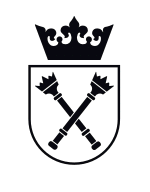 Lp.Specyfikacja dostarczonego przedmiotu umowySpecyfikacja dostarczonego przedmiotu umowySpecyfikacja dostarczonego przedmiotu umowySpecyfikacja dostarczonego przedmiotu umowyNazwaLiczbarodzajinne